Муниципальное общеобразовательное учреждение «Средняя школа имени Ф.И.Толбухина» 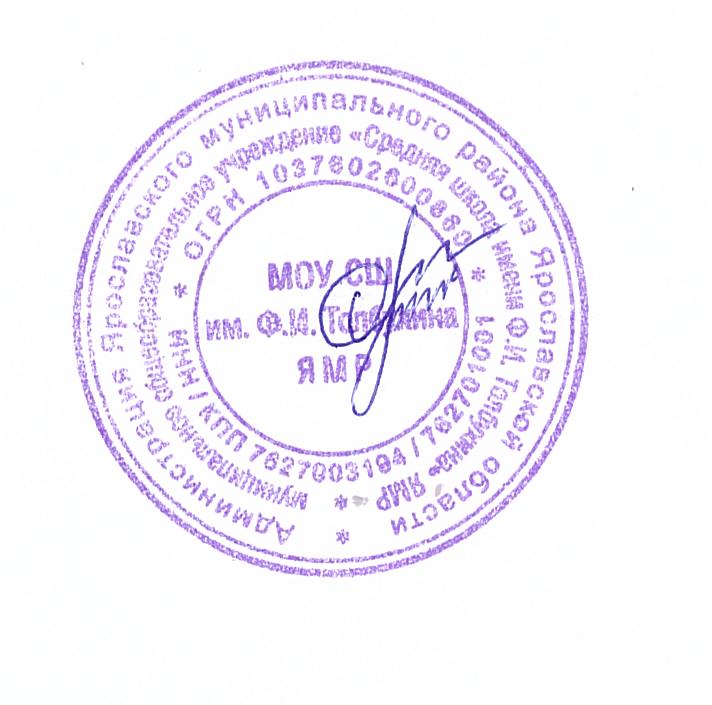 Ярославского муниципального района(МОУ СШ им.Ф.И.Толбухина ЯМР)УТВЕРЖДЕНО:директор МОУ СШ им.Ф.И.Толбухина ЯМР____________ О.Г. Стецович приказ №01-27/ 109  от 12.05.2023ПОЛОЖЕНИЕ
О КОМИССИИ ПО ПРОТИВОДЕЙСТВИЮ КОРРУПЦИИ1. Общие положения1.1. Настоящее Положение о комиссии по противодействию коррупции  (далее – Положение о комиссии) в муниципальном общеобразовательном учреждении «Средняя школа имени Ф.И.Толбухина» Ярославского муниципального района (далее – Учреждение) разработано в соответствии с положениями Конституции Российской Федерации, Закона о противодействии коррупции, иных нормативных правовых актов Российской Федерации.1.2. Положение о комиссии определяет цели, порядок образования, работы и полномочия комиссии по противодействию коррупции.1.3. Деятельность Комиссии осуществляется в соответствии с Конституцией Российской Федерации, международными договорами Российской Федерации, законодательством о противодействии коррупции и настоящим Положением о комиссии.2. Основные понятия, применяемые в настоящем положении.В  положении  используются следующие основные понятия: - антикоррупционная политика - деятельность  Учреждения  по антикоррупционной политике, направленной на создание эффективной системы противодействия коррупции;- антикоррупционная экспертиза правовых актов - деятельность специалистов по выявлению и описанию коррупциогенных факторов, относящихся к действующим правовым актам и (или) их проектам, разработке рекомендаций, направленных на устранение или ограничение действия таких факторов;-  коррупция - принятие в своих интересах, а равно в интересах иных лиц, лично или через посредников имущественных благ, а также извлечение преимуществ лицами, замещающими должности Учреждения, с использованием своих должностных полномочий и связанных с ними возможностей, а равно подкуп данных лиц путем противоправного предоставления им физическими и юридическими лицами указанных благ и преимуществ;- коррупционное правонарушение - деяние, обладающее признаками коррупции, за которое нормативным правовым актом предусмотрена гражданско-правовая, дисциплинарная, административная или уголовная ответственность;- коррупциогенный фактор - явление или совокупность явлений, порождающих коррупционные правонарушения или способствующие их распространению;-  предупреждение коррупции - деятельность  образовательной организации  по антикоррупционной политике, направленной на выявление, изучение, ограничение либо устранение явлений, порождающих коррупционные правонарушения или способствующих их распространению;- субъекты антикоррупционной политики - общественные и иные организации, уполномоченные в пределах своей компетенции осуществлять противодействие коррупции.3. Основные принципы противодействия коррупции.Противодействие коррупции в Учреждении  осуществляется на основе следующих основных принципов:- приоритета профилактических мер, направленных на недопущение формирования причин и условий, порождающих коррупцию;-  обеспечения четкой правовой регламентации деятельности, законности и гласности такой деятельности, государственного и общественного контроля над ней;-  приоритета защиты прав и законных интересов физических и юридических лиц;-  взаимодействия с общественными объединениями и гражданами.4. Цели и задачи комиссии.4.1. Комиссия образовывается в целях:– выявления причин и условий, способствующих возникновению и распространению коррупции;– выработки и реализации системы мер, направленных на предупреждение и ликвидацию условий, порождающих, провоцирующих и поддерживающих коррупцию во всех ее проявлениях;– недопущения в организации возникновения причин и условий, порождающих коррупцию;– создания системы предупреждения коррупции в деятельности Учреждения;– повышения эффективности функционирования организации за счет снижения рисков проявления коррупции;– предупреждения коррупционных правонарушений в Учреждении;– участия в пределах своих полномочий в реализации мероприятий по предупреждению коррупции в Учреждении;– подготовки предложений по совершенствованию правового регулирования вопросов противодействия коррупции.4.2. Задачами комиссии являются: - участие в реализации государственной политики в области противодействия коррупции в Учреждении.- устранение (минимизация) коррупционных проявлений в деятельности Учреждения. - координация в рамках своей компетенции деятельности должностных лиц (работников) Учреждения, иных субъектов системы противодействия коррупции по реализации антикоррупционной политики в Учреждении. - предварительное (до внесения на рассмотрение директора Учреждения) рассмотрение проектов правовых актов и планирующих документов Учреждения в сфере противодействия коррупции (при необходимости). - контроль за реализацией мероприятий, предусмотренных планами противодействия коррупции в Учреждении. 3. Порядок образования комиссии3.1. Комиссия является постоянно действующим коллегиальным органом, образованным для реализации целей, указанных в пункте 0 настоящего Положения о комиссии.3.2. Комиссия состоит из председателя, заместителей председателя, секретаря и членов комиссии.3.3. Председателем комиссии назначается один из заместителей директора Учреждения, ответственный за реализацию Антикоррупционной политики.2.4. Состав комиссии утверждается локальным нормативным актом Учреждения. В состав Комиссии включаются:– заместители руководителя Учреждения;– представители педагогического совета Учреждения;– представитель от общешкольного родительского комитета, Совета школы- руководитель контрактной службы (контрактный управляющий) Учреждения;- представитель учредителя Учреждения (по согласованию);Один из членов комиссии назначается секретарем комиссии.По решению директора Учреждения в состав комиссии включаются представители профсоюзной организации, действующей в организации.4.  Полномочия комиссии4.1. Комиссия в пределах своих полномочий:– разрабатывает и координирует мероприятия по предупреждению коррупции в Учреждении;– рассматривает предложения о мерах по предупреждению коррупции;– формирует перечень мероприятий для включения в план противодействия коррупции;– обеспечивает контроль за реализацией плана противодействия коррупции;– готовит предложения  директору Учреждения по внесению изменений в локальные нормативные акты в области противодействия коррупции;– рассматривает результаты антикоррупционной экспертизы проектов локальных нормативных актов Учреждения при спорной ситуации о наличии признаков коррупциогенности;– изучает, анализирует и обобщает поступающие в комиссию документы и иные материалы о коррупции и противодействии коррупции и информирует  директора Учреждения о результатах этой работы;4.2. Комиссия рассматривает также вопросы, связанные с совершенствованием организации работы по осуществлению закупок товаров, работ, услуг Учреждением.5. Организация работы комиссии5.1. Заседания комиссии проводятся в соответствии с планом работы комиссии, но не реже одного раза в квартал. Председатель комиссии, по мере необходимости, вправе созвать внеочередное заседание комиссии. Заседания могут быть как открытыми, так и закрытыми.5.2. Председатель комиссии осуществляет руководство деятельностью комиссии, организует работу комиссии, созывает и проводит заседания комиссии, представляет комиссию в отношениях с органами государственной власти, органами местного самоуправления, организациями, общественными объединениями, со средствами массовой информации.5.3. На период временного отсутствия председателя комиссии (отпуск, временная нетрудоспособность, командировка и т.п.) его обязанности исполняет один из заместителей председателя комиссии.5.4. Секретарь комиссии отвечает за подготовку информационных материалов к заседаниям комиссии, ведение протоколов заседаний комиссии, учет поступивших документов, доведение копий протоколов заседаний комиссии до ее состава, а также выполняет поручения председателя комиссии, данные в пределах его полномочий.На период временного отсутствия секретаря комиссии (отпуск, временная нетрудоспособность, командировка и т.п.) его обязанности возлагаются на одного из членов комиссии.5.5. Члены комиссии осуществляют свои полномочия непосредственно, то есть без права их передачи иным лицам, в том числе и на время своего отсутствия.5.6. Заседание комиссии правомочно, если на нем присутствуют более половины от общего числа членов комиссии.5.7. Решения комиссии принимаются простым большинством голосов присутствующих на заседании членов комиссии.Члены Комиссии при принятии решений обладают равными правами.При равенстве числа голосов голос председателя комиссии является решающим.Решения комиссии оформляются протоколами, которые подписывают председательствующий на заседании и секретарь комиссии.5.8. Член комиссии, не согласный с решением комиссии, вправе в письменном виде изложить свое особое мнение, которое подлежит обязательному приобщению к протоколу заседания комиссии.5.9. Члены комиссии добровольно принимают на себя обязательства о неразглашении сведений, затрагивающих честь и достоинство граждан, и другой конфиденциальной информации, которая рассматривается (рассматривалась) комиссией.5.10. Информация, полученная комиссией в ходе ее работы, может быть использована только в порядке, предусмотренном федеральным законодательством об информации, информатизации и защите информации.5.11. Протоколы заседаний комиссии в трехдневный срок после утверждения размещаются на сайте Учреждения в информационно-телекоммуникационной сети «Интернет».5.12. Организационно-техническое и информационно-аналитическое обеспечение деятельности комиссии осуществляет работник Учреждения.